Ongoing AIR AWARD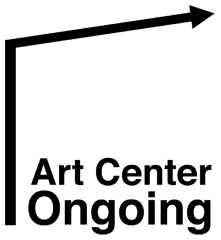 ＊If you haven’t applied to any grants for this residence program, leave it blank.Please include with this application form from following information and send back to residence@ongoing.jp.Thank you for applying for Ongoing AIR AWARD program.□ CV / Artist Profile□ Portfolio □ Relevant images, video, audio, magazines, website link□ At least two Recommendation LettersPersonal DetailsPersonal DetailsPersonal DetailsPersonal DetailsPersonal DetailsNameNameYear of BirthAgeNationalitySexCurrently Living inCityCountryTelephoneE-mailWebsite Field of Art LanguageLanguage Proficiency Japanese (□Fluent / □Intermediate /□Beginner)English (□Fluent / □Intermediate / □Beginner)Japanese (□Fluent / □Intermediate /□Beginner)English (□Fluent / □Intermediate / □Beginner)Japanese (□Fluent / □Intermediate /□Beginner)English (□Fluent / □Intermediate / □Beginner)Japanese (□Fluent / □Intermediate /□Beginner)English (□Fluent / □Intermediate / □Beginner)Education / ExperienceEducation / ExperienceEducation / ExperienceEducation / ExperienceEducation / ExperienceEducationEducationEducationSelectedExhibitionsSelectedExhibitionsSelectedExhibitionsSelectedExhibitionsSelected ResidenciesSelected ResidenciesSelected ResidenciesAwards / GrantsAwards / GrantsAwards / GrantsArtist StatementArtist StatementArtist StatementArtist StatementArtist StatementSelected WorksPlease select 3 of your works, attach photos and write short descriptions for each work.If you have any additions, you’re welcome to send us in separate files.Selected WorksPlease select 3 of your works, attach photos and write short descriptions for each work.If you have any additions, you’re welcome to send us in separate files.Selected WorksPlease select 3 of your works, attach photos and write short descriptions for each work.If you have any additions, you’re welcome to send us in separate files.Selected WorksPlease select 3 of your works, attach photos and write short descriptions for each work.If you have any additions, you’re welcome to send us in separate files.Selected WorksPlease select 3 of your works, attach photos and write short descriptions for each work.If you have any additions, you’re welcome to send us in separate files.Selected Work 1PhotoPhotoPhotoPhotoSelected Work 1Selected Work 1Description (Within 600 words)Description (Within 600 words)Description (Within 600 words)Description (Within 600 words)Selected Work 1Selected Work 2PhotoPhotoPhotoPhotoSelected Work 2Selected Work 2Description (within 600 words)Description (within 600 words)Description (within 600 words)Description (within 600 words)Selected Work 2Selected Work 3PhotoPhotoPhotoPhotoSelected Work 3Selected Work 3Description (within 600 words)Description (within 600 words)Description (within 600 words)Description (within 600 words)Selected Work 3What you expect in Ongoing AIR ProgramWhat you expect in Ongoing AIR ProgramWhat you expect in Ongoing AIR ProgramWhat you expect in Ongoing AIR ProgramWhat you expect in Ongoing AIR Program		For Ongoing AIR AWARD		For Ongoing AIR AWARD		For Ongoing AIR AWARD		For Ongoing AIR AWARD		For Ongoing AIR AWARDPlease confirm the residence program which you apply for.         □　Ongoing AIR AWARDResidency Period: September 27th – November 27th, 2024  ※Deadline : May 17th, 2024The result will be announced till May 24th, 2024 by e-mail.□　Ongoing AIR AWARDResidency Period: September 27th – November 27th, 2024  ※Deadline : May 17th, 2024The result will be announced till May 24th, 2024 by e-mail.□　Ongoing AIR AWARDResidency Period: September 27th – November 27th, 2024  ※Deadline : May 17th, 2024The result will be announced till May 24th, 2024 by e-mail.□　Ongoing AIR AWARDResidency Period: September 27th – November 27th, 2024  ※Deadline : May 17th, 2024The result will be announced till May 24th, 2024 by e-mail.Supporting Organization/ Funding body  If applicable                                                                                             1.1.1.1.Supporting Organization/ Funding body  If applicable                                                                                             2.2.2.2.Supporting Organization/ Funding body  If applicable                                                                                             3.3.3.3.Grants / Funding Application Status                                                  □Under Application (Result by:                             )□Confirmed  (Payment Date:　　　　　　　　　　　　　　　　　　　　　　　)□Paid □Under Application (Result by:                             )□Confirmed  (Payment Date:　　　　　　　　　　　　　　　　　　　　　　　)□Paid □Under Application (Result by:                             )□Confirmed  (Payment Date:　　　　　　　　　　　　　　　　　　　　　　　)□Paid □Under Application (Result by:                             )□Confirmed  (Payment Date:　　　　　　　　　　　　　　　　　　　　　　　)□Paid 